BAB VRENCANA PRODUKSI DAN KEBUTUHAN OPERASIONALProses Operasi (Produk)Setiap kegiatan usaha yang dijalankan seseorang atau kelompok tidak akan luput dari sebuah proses operasi. Menurut Jay Heizer dan Barry Render (2017:42) manajemen operasi merupakan serangkaian aktivitas yang menciptakan nilai dalam bentuk barang dan jasa di semua organisasi. Dimana sebuah proses operasi berperan penting dalam berjalannya kegiatan operasional dalam menghasilkan produk maupun jasa. Proses operasi merupakan proses mengubah input (bahan baku) menjadi output (produk) yang kemudian didistribusikan kepada konsumen.Dalam hal ini, “Quadro Coffee” juga memiliki proses operasi dalam menjalankan usahanya yang mana melalui serangkaian aktivitas yang dilakukan dengan melibatkan interaksi antara pembeli dan pegawai “Quadro Coffee”. Proses pembelian di “Quadro Coffee” bisa dilakukan langsung di tempat ataupun take-away. Alur proses akan disajikan pada gambar 5.1 dan gambar 5.2 sebagai berikut.Gambar 5.1Alur Proses Operasi Untuk Makan di TempatGambar 5.2Alur Proses Operasi Untuk Take AwayNama PemasokPemasok-pemasok yang digunakan untuk menyuplai kebutuhan bahan baku makanan dan biji kopi ke “Quadro Coffee” ialah sebagai berikut:Tabel 5.1Daftar Pemasok “Quadro Coffee”Sumber : diolah oleh “Quadro Coffee”Deskripsi Rencana OperasiBerdekatan dengan lokasi usaha agar tidak perlu mengeluarkan biaya yang cukup besar untuk mendapatkan bahan baku produk “Quadro Coffee”. Pemasok dari Rencana Operasi merupakan sebuah rincian kegiatan yang akan dilakukan pebisnis sebelum usaha didirikan. Rencana ini akan memberikan target bagi pebisnis terhadap pencapaian kegiatan hingga bisnis akan dapat didirikan dengan tepat waktu. Berikut adalah rencana operasi dari usaha “Quadro Coffee”:Melakukan analisis bisnisYang dimaksud dengan analisis bisnis merupakan riset untuk mengetahui jika suatu bisnis masih menarik untuk dilakukan dan melihat prospek bisnis di masa yang akan datang.Melakukan survei lokasi Survei lokasi dilakukan untuk mengetahui lokasi yang tepat untuk memulai suatu bisnis. Lokasi yang tepat ini merupakan lokasi yang memiliki potensi pelanggan, selain itu lokasi ini juga berdekatan dengan pemasok kebutuhan “Quadro Coffee”.Menentukan tempat sewa dan menyewa lokasi usahaSetelah membandingkan setiap kelebihan dan kekurangan lokasi yang telah di survei pemilik akan menyewa lokasi tersebut yang sesuai dengan dana yang dimiliki dan yang memiliki lokasi paling strategis.Mensurvei pemasokMensurvei pemasok-pemasok yang “Quadro Coffee” bisa didapatkan dari pemasok yang telah disebutkan di sub-bab sebelumnya atau bisa juga didapatkan di pasar swalayan seperti Lottemart, Carrefour, SuperIndo, Giant.Membeli perlengkapan dan peralatanPerlengkapan dan peralatan merupakan hal yang dibutuhkan bisnis kedai agar dapat beroperasi sehari-hari. Peralatan yang dibeli disesuaikan dengan ukuran tempat agar ukurannya tepat dan dapat memaksimalkan ruangan sebaik mungkin.Membuat SOP  dan job descriptionSOP merupakan prosedur standar operasinal untuk  meningkatkan efektivitas dan efisiensi dari kegiatan bisnis, agar dalam menjalankan kegiatan operasional memiliki arahan yang jelas. Selain itu, job description dari setiap tenaga kerja yang akan direkrut juga akan dibuat agar setiap orang memiliki pekerjaan yang jelas dan terarah. Rekrutmen tenaga kerjaSetelah membuat SOP dan job description, “Quadro Coffee” akan mulai melakukan rekrutmen pegawai-pegawai. Namun dalam melakukan rekrutmen, pegawai yang akan dipilih harus memiliki standar tertentu.Membuat atau mendaftarkan NPWPTata cara pendaftaran NPWP telah diatur kembali melalui Peraturan Direktorat Jendral Pajak Nomor PER-20/PJ/2013 sebagaimana telah diubah dengan Peraturan Direktorat Jendral Pajak Nomor PER-38/PJ/2013. Syarat untuk Wajib Pajak orang pribadi yang menjalankan usaha antar lain :Melampirkan fotokopi KTP dan surat pernyataan diatas meterai bahwa yang bersangkutan benar benar menjalankan usaha.Mendaftarkan diri pada KPP sesuai dengan wilayah kedudukan (dipilih antara alamat rumah atau lokasi kedudukan kantor)Melakukan registrasi secara elektronik pada laman Direktorat Jendral Pajak di www.pajak.go.idDokumen-dokumen yang akan dilampirkan cukup mengunggah Salinan digitalnya saja paling lambat 14 hari kerja setelah diterima KPPApabila dokumen yang disyaratkan telah diterima secara lengkap, KPP menerbitkan Bukti Penerimaan Surat secar elektronikTerhadap permohonan pendaftaran NPWP yang telah diberikan Bukti Penerimaan surat, KPP akan menerbitkan kartu NPWP dan surat keterangan Terdaftar paling lambat 1 (satu) hari kerja setelah Bukti Penerimaan Surat diterbitkan.Kartu NPWP dan Surat Keterangan Terdaftar disampaikan kepada Wajib Pajak melalui pos tercatat.Membuat SIUP dan TDPPembuatan surat izin diwajibkan oleh setiap orang pribadi atau badan yang akan menjalankan kegiatan usaha. Setiap surat izin yang diajukan akan berbeda jenisnya karena hal tersebut tergantung pada jenis usaha yang akan dijalankan serta karakteristik usaha tersebut. Sebelum membuat Surat Izin Usaha Perdagangan atau yang dikenal dengan SIUP, perlu diajukan berbagai surat perizinan terlebih dahulu. Pembuatan surat perizinan tersebut dilakukan terlebih dahulu guna akan menjadi lampiran bagi pembuatan SIUP nantinya. Dalam pembuata SIUP perikanan, perlu dipenuhi persyaratan sebagai berikut : Mengisi formulir permohonan izinMelampirkan fotocopy KTPMelampirkan fotocopy Akte Pendirian Perusahaan (untuk badan usaha)Melampirkan surat pernyataan (belum memiliki SIUP, bukan mini market, dan peruntukan kantor)Melampirkan softcopy pas foto penanggung jawabMelampirkan pernyataan kedudukan usaha/ badan usahaMelakukan promosiMembuat promosi-promosi yang akan disebar melalui brosur, media sosial dan word of mouth dari pemilik kedai. Promosi ini akan berisi mengenai pengenalan berbagai jenis kopi yang tidak biasa bagi masyarakat. Selain itu promosi ini juga berisi promo-promo yang dapat dinikmati konsumen pada saat pembukaan “Quadro Coffee”.Membuka usahaSetelah seluruh tahap sebelumnya sudah matang, tahap terakhir adalah membuka usaha “Quadro Coffee”. Berikut merupakan jadwal rencana operasi “Quadro Coffee”:Tabel 5.2Jadwal Rencana Kegiatan Operasional “Quadro Coffee”Sumber: “Quadro Coffee”Rencana Alur Produk atau JasaDalam usaha “Quadro Coffee”, rencana alur produk adalah rangkaian kegiatan untuk menghasilkan produk tersebut. Berikut alur pembuatan produk makanan dan minuman yang disajikan oleh “Quadro Coffee”:Gambar 5.3Tahapan Proses Operasi Produk 	Konsumen	PelayanTabel 5.3Rencana Alur Pembuatan  Produk-Produk “Quadro Coffee”	Sumber: “Quadro Coffee”Rencana Alur Pembelian dan Penggunaan Bahan PersediaanGambar 5.4Alur Pembelian dan Penggunaan Bahan PersediaanSumber: “Quadro Coffee”Rencana Kebutuhan Teknologi dan Peralatan UsahaPada era globalisasi ini bisnis harus menggunakan peralatan dengan teknologi terkini agar dapat meningkatkan efisiensi dan efektivitas operasional bisnis yang singkat serta meningkatkan kenyamanan pengunjung. Berikut peralatan usaha yang digunakan oleh “Quadro Coffee”:Wi-FiJaringan Wi-Fi disediakan oleh pihak café untuk semua pelanggan yang datang agar dapat menikmatiwaktunya selama berkunjung ke café. Jaringan Wi-Fi akan dibagi untuk.KulkasKulkas diperlukan untuk membuat es batu dan air dingin serta menjaga kualitas bahan baku yang mudah rusak agar tetap segar ketika dikonsumsi oleh pelanggan.ACSetiap lantai di Café Gravitea akan disediakan AC untuk meningkatkan kenyamanan para pelanggan yang datang.Timbangan DigitalTimbangan digital Acaia Pearl Scale digunakan untuk memberikan takaran yang tepat ketika menyeduh teh karena takaran teh per gelas berbeda-beda tergantung jenis teh dan tingkat kepekatannya.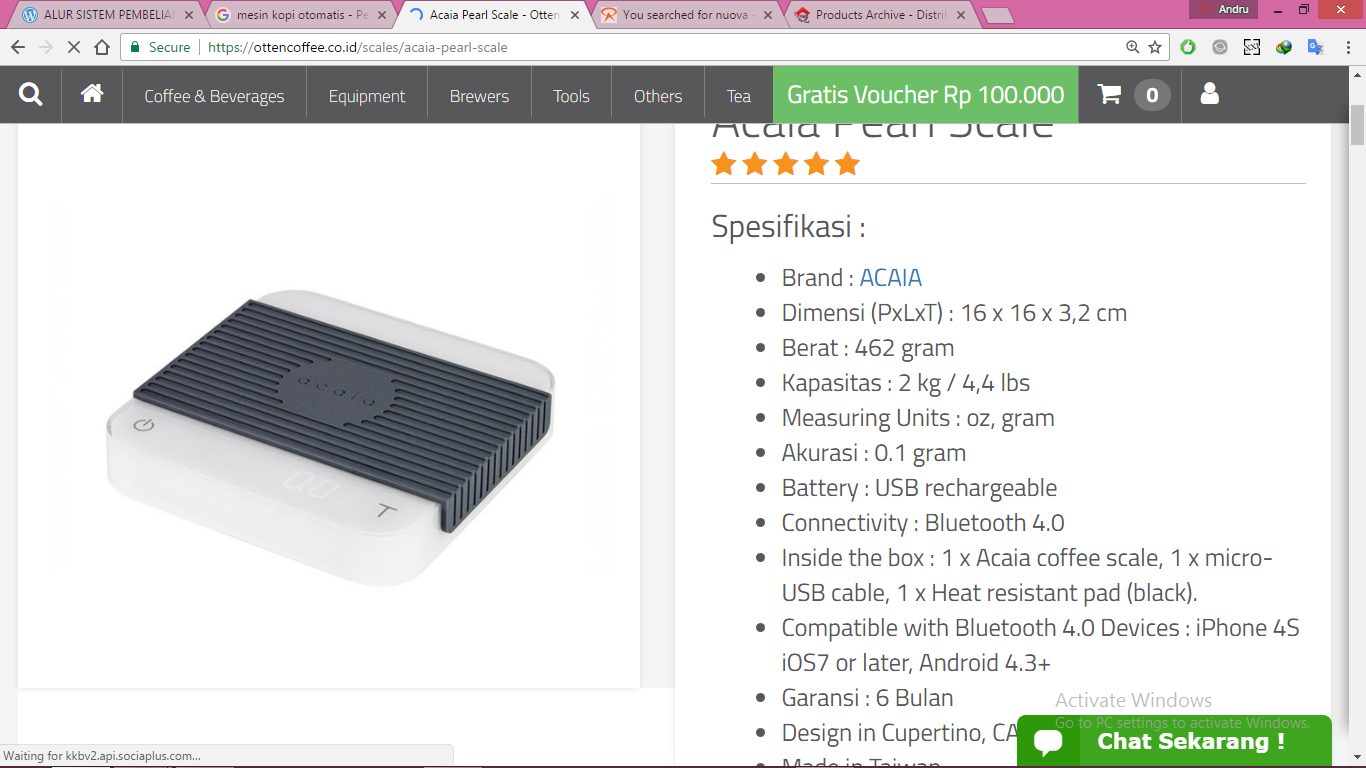 Teko ListrikTeko listrik diperlukan untuk menyeduh air panas agar suhunya sesuai dengan jenis teh yang digunakan agar teh yang disajikan menghasilkan cita rasa yang pas.Mesin KopiMesin kopi digunakan untuk operasional ialah Getra Coffee Machine IB7-2G, dengan brewing sistem semi-automatic agar dapat memberikan optimasi penyajian secangkir kopi yang presisi dan Steam susu yang baik.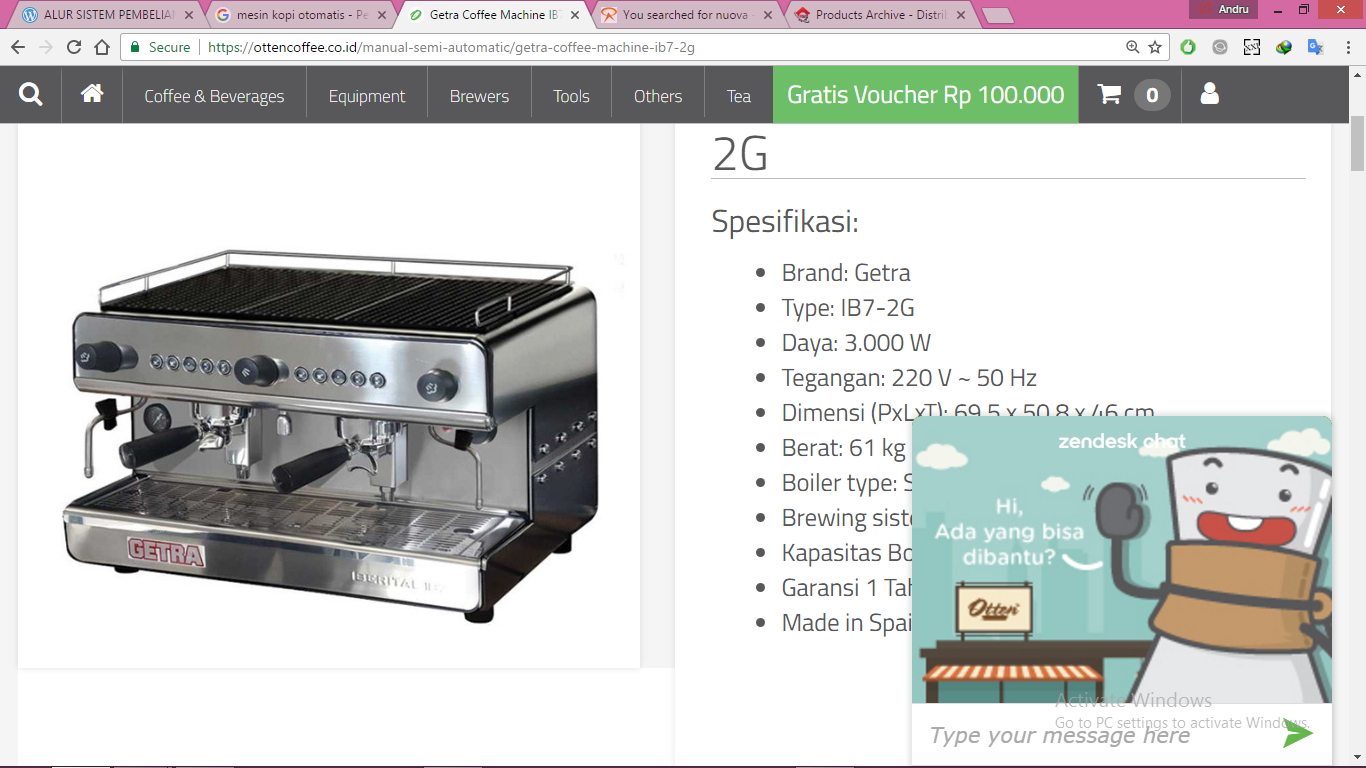 Lay Out Bangunan Tempat UsahaLayout merupakan proses penentuan bentuk dan penempatan fasilitas yang dapat menentukan efisiensi produksi atau operasi. Perancangan layout berkenaan dengan produk, proses, sumber daya manusia, dan lokasiGambar 5.5Layout “Quadro Coffee”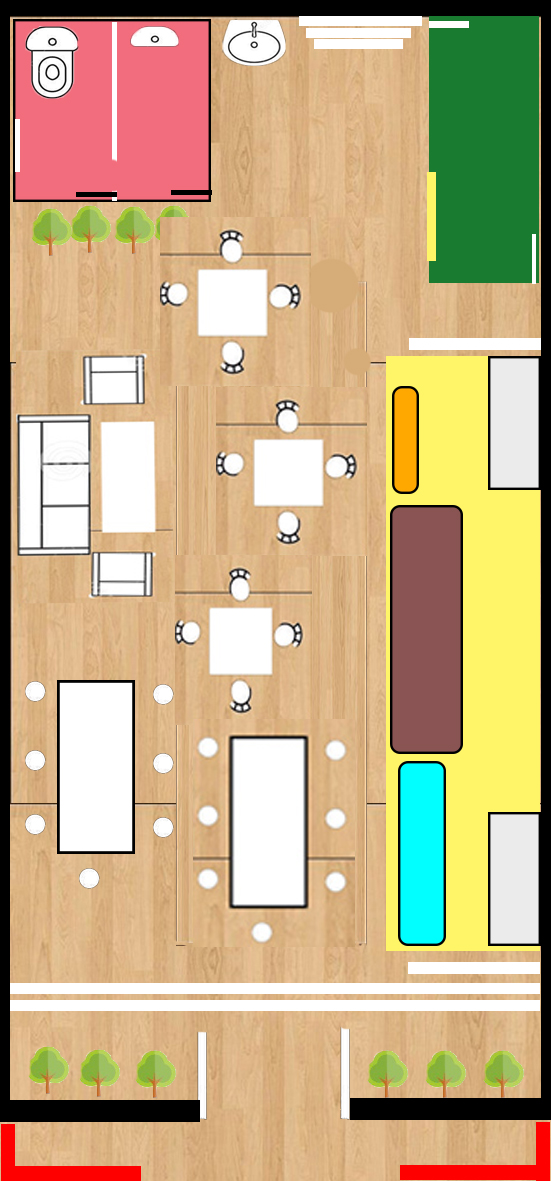 Sumber : “Quadro Coffee”Gambar 5.6Keterangan Layout 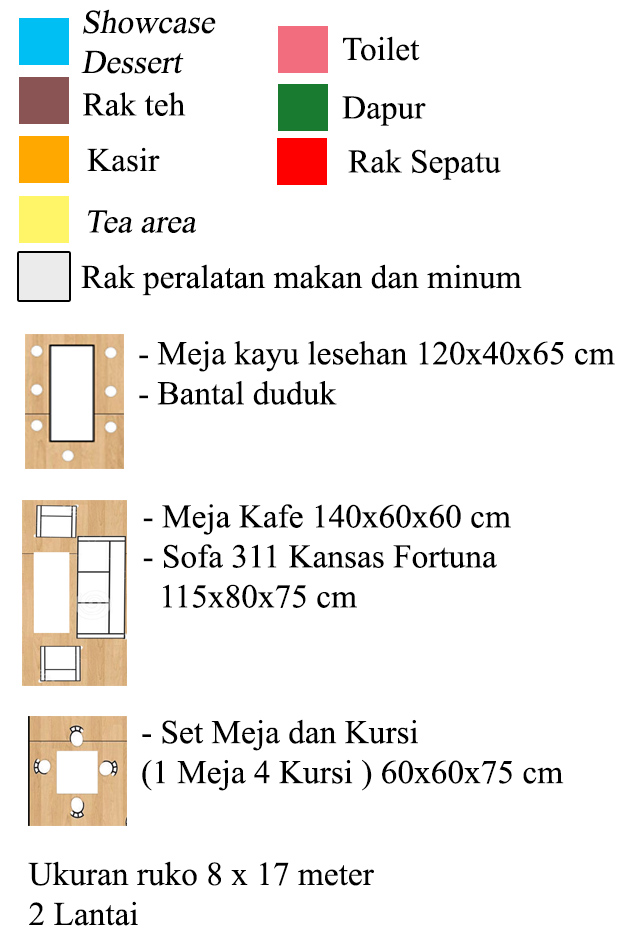 Sumber : “Quadro Coffee”NoNama PemasokAlamatNomor TeleponProduk1.Otten CoffeeJalan Senopati No 77, Selong, Kebayoran Baru, Jakarta Selatan 12110021-5206072Pour OverFrench PressPaper FilterFilter Bag    2.FoodhallMall  Kelapa Gading 3 Lantai Dasar,Jalan Boulevard Raya, Jakarta Utara 14240021-4533403Twinnings Lychee Tea          BagTwinnings Peach Tea     BagTwinnings Mint Tea     BagTwinnings Lemon Tea     Bag3.Toko Kopi Sidikalang JayaJalan Seni Budaya Raya No 7a, Jelambar Baru, Grogol Petamburan, Jakarta Barat 114600816-1717-8119ArabicaGayo, Bali, TorajaCold BrewSerious BlackFlat WhiteCappucinoMilky Coffee-way4.Pasar Laris Palm ParadiseJalan Bambu Larangan, Pegadungan, Kalideres, Jakarta Barat 11830 -LemonJeruk nipisMaduGula pasirKentangKacang hijauKetan hitamBahan kueNokegiatan2019201920192019201920192019201920192019201920192020202020202020NokegiatanOktoberOktoberOktoberOktoberNovemberNovemberNovemberNovemberDesemberDesemberDesemberDesemberJanuariJanuariJanuariJanuariNokegiatan12341234123412341Melakukan Analisis Bisnis2Melakukan Survei Lokasi3Menentukan tempat sewa dan menyewa lokasi4Mensurvey Pemasok5Membeli perlengkapan dan Peralatan6Membuat SOP dan Job Description7Rekrutmen tenaga kerja8membuat atau mendaftarkan NPWP9Membuat SIUP dan TDP10Melakukan Promosi11Membuka UsahaNoMenuBahan Baku Proses Pembuatan1.a. Cold Lychee Teab. Cold Peach Teac. Cold Mint Teae. Cold Lemon TeaLychee tea bagPeach tea bagMint tea bagLemon tea bagIce cubeGula pasirTuangkan air panas ke dalam gelas yang sudah berisi tea bag.Tunggu sekitar 3-5 menit jangan biarkan lebih agar rasa teh tidak pahit.Tambahkan gula secukupnya dan es batu.Sajikan ke pelanggan.3.Pour Over400ml filtered waterPaper filterMiddle-Fine level coffee ground 20grGiling biji kopi dengan tingkat hampir halusBasahi seluruh peratan pour over  dengan air panas, untuk menghilangkan bahan kimia dalam paper filter dan kuman di peralatanMasukkan gilingan kopi dan siapkan filtered waterbersuhu 90-94C, dengan volumer air berbanding gilingan kopi sebesar 15 gr : 375ml, prosesi sealama 2 menit 40 detik.Setelah itu tuangkan ke serving glass dan siap disajikan ke konsumen 4.AeropressFiltered water 300ml berbanding 20gr biji kopi digiling setengah kasar Paper filterMiddle-Fine level coffee ground 20 grBasahi filterSiapkan 20gram biji kopi yang digilingTuangkan gilingan kopi dan tambahkan air 88C-92CPasang filter, kencangkan penutupnya lalu balikkan, lalu press.Siap disajiikan ke konsumen5.French PressFiltered water 360ml berbanding 20gr biji kopi digiling setengah kasar Coarse level coffee ground 20grBasahi alat french pressSiapkan 20gr biji kopi yang sudah digiling kasarTuangkan gilingan kopi ke alat French Press dan tambahkan air perlahan searah jarum jam sebanyak 360ml bersuhu 92-96CTekan bila sudah berdurasi 4 menitSajikan kepada pelanggan6.Serious Blackdua varian kopiair panas 85CWhipping cream olahanKopi diseduh dengan 2 varian yang berbeda dengan suhu yang samaDisediakan olahan Whipping cream, untuk menambah aroma dan cita rasaDisajikan dengan pilihan tiga potong cookies7.Cold BrewBiji Kopi digiling halus 300grWadah 3 ltr, filter bagMasukkan kopi kedalam paper bag, dan tambahkan air sebanyak 1,5 liter kedalam dan 1,5 liter diluar filter bag,Diamkan selama 12 jam.Disajikan dengan diberi pemanis atau dengan potongan kue8.Milky Coffee-wayWhipping cream cair 30mlSusu Greenfield 300mlKopi espressoGula merah 20grSteam Susu dan 1/4 Whipping cream cairTambahkan espresso satu shotCairkan gula merahCampurkan gula merah, espresso dan steam mixtureDisajikan panas/dingin9.Flat WhiteSusu Greenfield 300mlEspressoSteam susuTambahkan espresso kedalam gelasTahan dengan sendok, agar penuangan susu tidak terdapat Foam/busa susuDisajikan hanya panas10.MachiatoSusu greendfield 300mlSirup vanilla 15mlCookies crumbleEspressoSteam susu, dan buat espressoTambahkan sirup vanilla kedalam gelas 3 pumpTuang susu terlebih dahulu dan tuang espressoTambahkan cookies crumbleDihidangkan panas/dingin 11.CappucinoSusu greenfield 300mlEspressoSteam susu hingga lebih banyak busaTambahkan espresso dalam gelasTuang susu dengan teknik free-pourDisajikan panas/dingin dengan cookies12.Banana Cake-70 gram coklat 	- 2 buah pisang ambon   atau pisang raja- 125 gram mentega cair- 100 gram gula pasirHancurkan 3 buah pisang dengan menggunakan garpu sampai lembek namun tetap bertekstur. Sisihkan. Sementara 1 buah pisang lainnya dipotong-potong bulat tipis. Sisihkan. Kocok telur dan gula pasir sampai mengembang, kental, dan berjejak. Masukkan pisang yang sudah dilumat, aduk dengan spatula. Masukkan terigu ke dalam adonan cake, aduk lagi.  Terakhir, masukkan mentega cair ke dalam adonan banana cake, aduk lagi sampai semua tercampur rata.Masukkan adonan ke dalam loyang persegi panjang yang sebelumnya sudah dioles mentega. Susun irisan pisang di atasnya. Masak dalam oven dengan suhu 180 derajat sampai matang. Keluarkan banana cake dari loyang, kemudian potong menjadi beberapa bagian dan sajikan.13.Popcorn Chicken1/4 sendok gatam1 buah TelurRemahan ChitosAyam dada 1 potong, dipotong dadauGula 1/4 sendok Minyak goreng 500ml (4 kali goreng)Tepung ayam 200 grDaun hongsui 1 tangkai kecilSaus sambal belibisPanaskan minyak hingga 80CSiapkan mangkung untuk telur, tepung dan remahan snack chitosCampur tepung dengan garam, gula, dan baluri ayam dengan tepung-telur-remahanGoreng hingga warna keemasanTiriskan dan goreng kembali selama 2 menitLetakkan dalam piring dan tambahkan hongsuiSajikan ke pelanggan.14.Matcha Cake3 butir telur 100 gram gula pasir200 gram tepung terigu20 gram matcha powder ¼ sdt garam 50 gram milk chocolate90 ml minyak sayur75 ml susu kental manis putih
Panaskan kukusan, siapkan loyang 20x10x7 cm. Oles tipis margarin atau minyak, alas kertas roti dan olesi kembali. Sisihkan.Campur dan ayak tepung terigu, matcha powder dan garam. Sisihkan.  Kocok telur dan gula pasir hingga mengembang dan kental.Masukkan campuran terigu sedikit demi sedikit , aduk rata menggunakan spatula atau di-mixer dengan kecepatan rendah. Sisihkan. Panaskan coklat putih hingga leleh, matikan api kemudian masukkan minyak sayur. Aduk rata dan tuang sedikit demi sedikit ke dalam adonan sambil diaduk balik menggunakan spatula hingga merata. Ambil 50 gram, adonan, campur dengan susu kental manis. Aduk rata dan sisihkan. Tuang 1/2 adonan ke dalam loyang, kukus selama 10 menit. Tuang adonan yang sudah dicampur susu kental manis dan kukus kembali selama 10 menitTuang sisa adonan di atasnya dan lanjutkan mengukus dengan api sedang selama kurang lebih 30-40 menit hingga matang. Angkat dari kukusan dan keluarkan dari loyang. Tunggu hingga dingin dan potong-potong sesuai selera.15.a. Matcha Friesb. French FriesKentang 2 buahMinyak goreng (600ml) untuk 6 kali gorengBubuk MatchaKentang dikupas lalu dicuciKentang dimasukkan ke dalam penggorenganDiangkat dan dikeringkanDiletakkan dalam piring dan di bumbuhi bubuk Matcha  untuk Matcha Fries atau disajikan dengan saos sambal untuk French FriesSajikan ke pelanggan16.Potato WedgesKentang 2 buahGaram (1sdt)Minyak goreng (600ml) untuk 6 kali gorengSambal ABC(20ml)Kentang dibersihkan kemudian dipotong kecilKentang dimasukkan ke dalam penggorenganDiangkat dan dikeringkanDiletakkan dalam piring dan di bumbuhi garamMeletakkan sambal di piringSajikan ke pelanggan17.DobrowDobrow:Tepung terigu 200g, ayakCoklat batang 300grCoklat bubuk 75 grSusu 200mlMentega 300grTelur ayam 4 buahGula pasir 170 grGaram 1 sdtBaking powder 1 sdt Lelehkan coklat batang dan mentega pada panci yang sama, tambahkan garam, aduk rataSiapkan wadah untuk mengocok telu, kocok telur dan pasir huingga berbusaMasukkan coklat dan mentega yang telah dilelehkan perlahan-lahan bersamaan dengan susu. Aduk sampai rataTuang adonan ke dalam 2 loyang yan sudah diolesi mentegaKukus selama 20 menit sampai matangOlesi kue dengan coklat batang dan mentega dilelehkan lalu tumpukSiap disajikan ke pelanggan